NAGYKOVÁCSI NAGYKÖZSÉG ÖNKORMÁNYZATPÉNZÜGYI ÉS TELEPÜLÉSFEJLESZTÉSI BIZOTTSÁGELNÖKEMEGHÍVÓ Nagykovácsi Nagyközség ÖnkormányzatánakPénzügyi és településfejlesztési bizottsága üléséreAz ülés helye: 	Öregiskola Közösségi Ház és Könyvtár Időpontja: 		2018. február 19. (hétfő) 17 óra Napirend:Nyílt ülés:Nagykovácsi Nagyközség Önkormányzata adósságot keletkeztető ügyleteiből eredő fizetési kötelezettségeinek megállapítása E – 21Előterjesztő: Kiszelné Mohos Katalin polgármesterElőadó: Perlaki Zoltán osztályvezetőTárgyalja: PBDöntés Nagykovácsi Nagyközség Önkormányzatának 2018. évi költségvetéséről E – 16Előterjesztő: Kiszelné Mohos Katalin polgármesterElőadó: Papp István jegyző, Perlaki Zoltán osztályvezetőTárgyalja: PB, ÜBDöntés az útépítési együttműködésről és az útépítési érdekeltségi hozzájárulásról szóló 17/2016. (IX. 3.) önkormányzati rendelet módosításáról E – 24Előterjesztő: Kiszelné Mohos Katalin polgármesterElőadó: dr. Halmosi-Rokaj Odett aljegyzőTárgyalja: PB, ÜBDöntés a Nagykovácsi Nagyközség Önkormányzat kizárólagos tulajdonában lévő, a Nagykovácsi 4419 hrsz alatti ingatlan „kivett megnevezésének” módosításáról és forgalomképtelen törzsvagyonból történő kivonásáról, valamint a Vértes utca, (Hrsz:2196) és a Vértes utcában fekvő önkormányzati tulajdonú ingatlanok (Hrsz:4397, 4398, 4399, 4403, 4404, 4405, 4410, 4411, 4419, és 2203) telekhatár rendezéséről E – 25Előterjesztő: Kiszelné Mohos Katalin polgármesterElőadó: Györgyi Zoltán főépítészTárgyalja: PB, ÜBDöntés Nagykovácsi Nagyközség Helyi Építési Szabályzat (HÉSZ) állami főépítészi eljárás szerinti államigazgatási körbe tartozó módosítása (különös tekintettel a hrsz:4388 ingatlan építési helyének módosítására) - partnerségi egyeztetési szakaszának lezárásáról E – 28	Előterjesztő: Kiszelné Mohos Katalin polgármesterElőadó: Györgyi Zoltán főépítészTárgyalja: PBDöntés Remeteszőlős Község Önkormányzatával kötött könyvtári és közművelődési szolgáltatás feladatellátási szerződésről E – 23Előterjesztő: Kiszelné Mohos Katalin polgármesterElőadó: Grégerné Papp Ildikó osztályvezetőTárgyalja: PB, OKBDöntés a Nagykovácsi belterület 1382 helyrajzi szám alatt nyilvántartott ingatlannal kapcsolatban megkötött megállapodás felülvizsgálatáról és a 79/2011. (V. 26.) határozat módosításáról E – 145Előterjesztő: Ügyrendi bizottságElőadó: dr. Halmosi-Rokaj Odett aljegyzőTárgyalja: PB, ÜBDöntés a Honvédelmi Minisztérium Hadtörténeti Intézet és Múzeum által a „Magyarországon található I. világháborús hadisírok és emlékművek felújítása” tárgyban kiírt pályázaton való részvételről E – 27	Előterjesztő: Kiszelné Mohos Katalin polgármesterElőadó: dr. Visnyay Noémi osztályvezetőTárgyalja: PBDöntés a Kossuth Lajos utca Ady Endre utca és Tisza István tér közötti szakaszának megosztása során kialakuló, az útpályán kívüli – 306/4 helyrajzi számú 8696 m2 alapterületű kivett közterület (országos közút) és 306/6 helyrajzi számú, 9245 m2 alapterületű kivett közterület (országos közút) – földrészletek ingyenes önkormányzati tulajdonba adásának kezdeményezéséről E – 26	Előterjesztő: Kiszelné Mohos Katalin polgármesterElőadó: dr. Halmosi-Rokaj Odett aljegyző, Györgyi Zoltán főépítészTárgyalja: PBZárt ülés:Döntés a Nagykovácsi Sólymok Sportegyesület TAO pályázat keretében megvalósítandó beruházás támogatásáról, tulajdonosi hozzájárulás kiadásáról és önkormányzati önrész biztosításáról E – 29	Előterjesztő: Kiszelné Mohos Katalin polgármester	Előadó: dr. Visnyay Noémi osztályvezetőTárgyalja: PB, OKBDöntés szennyvíz elvezetési szolgalmi jog alapítására vonatkozó megállapodás jóváhagyásáról E – 22	Előterjesztő: Kiszelné Mohos Katalin polgármesterElőadó: dr. Halmosi-Rokaj Odett aljegyzőTárgyalja: PBNagykovácsi, 2018. február 15.Tegzes Endre sk.											elnök	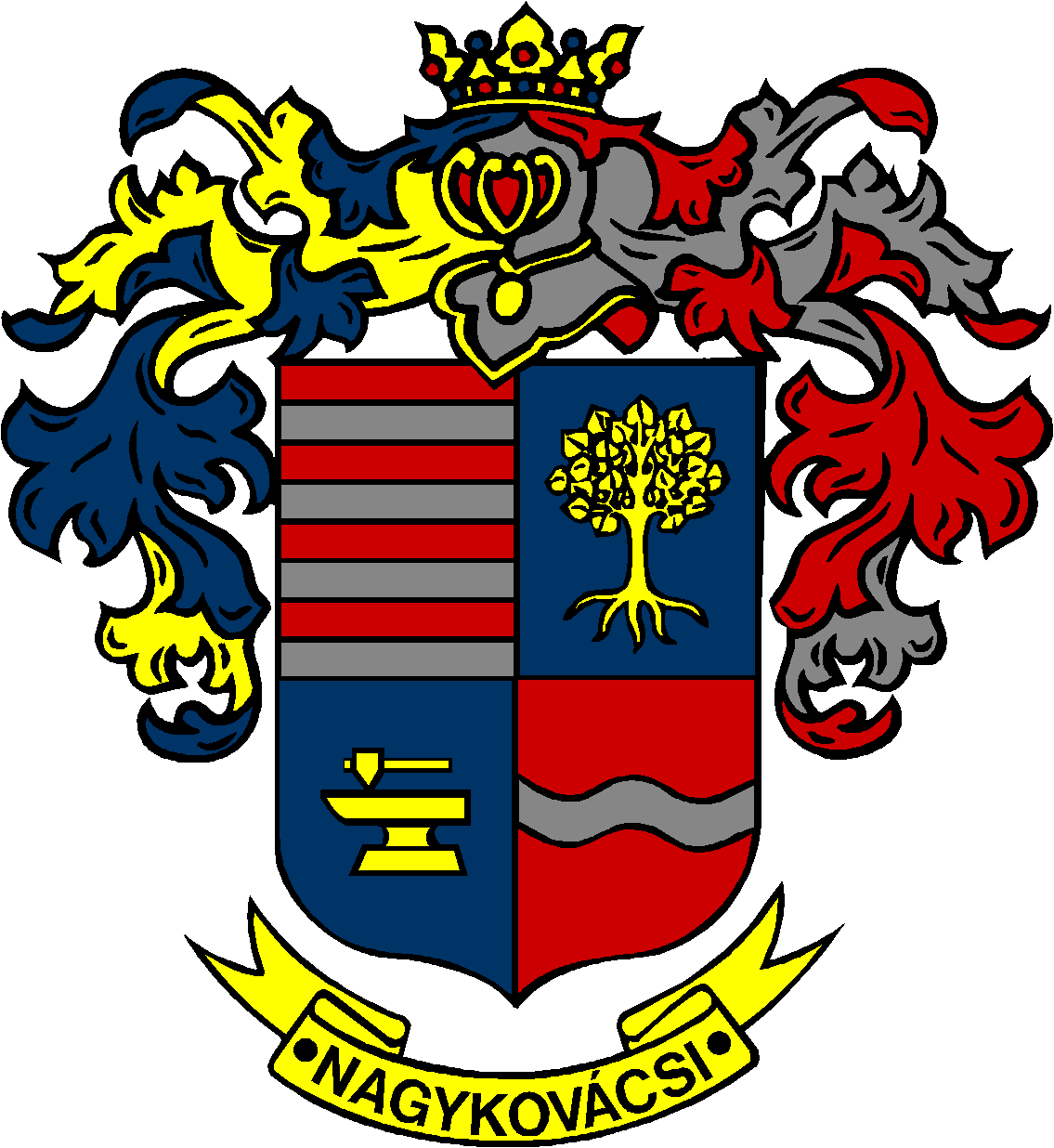 